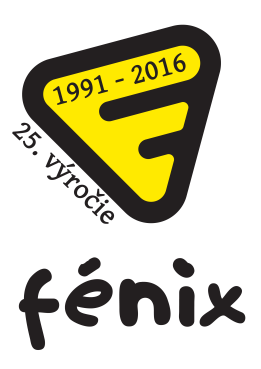 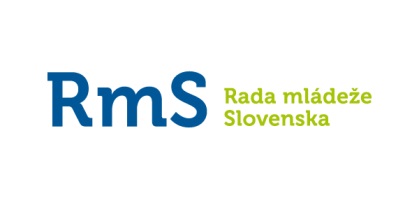 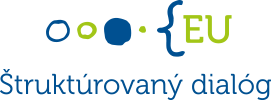 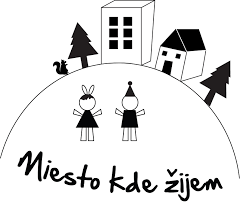 Váš názor, postoj a odporúčanie